Finding one half and one quarter of amounts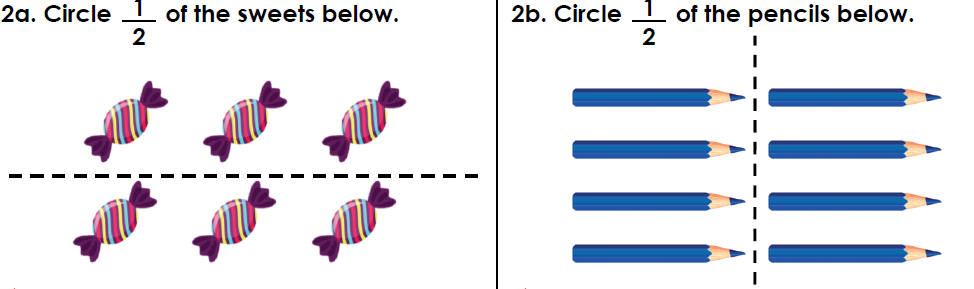 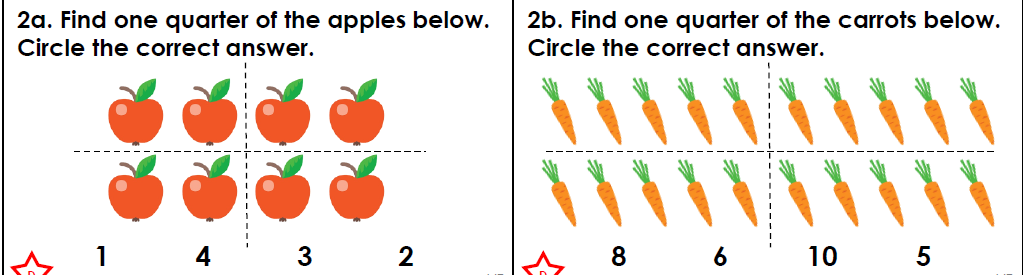 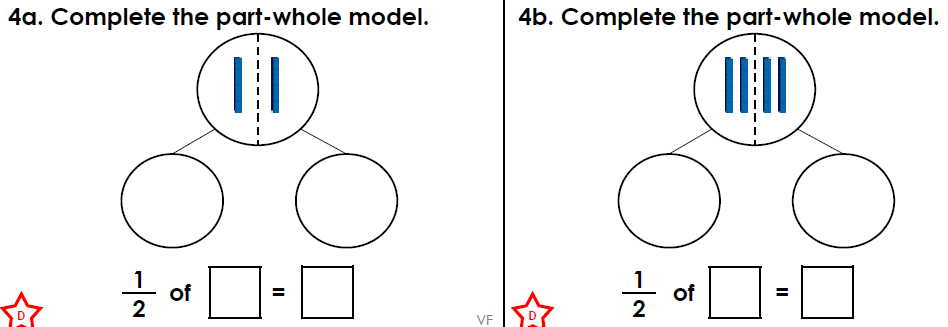 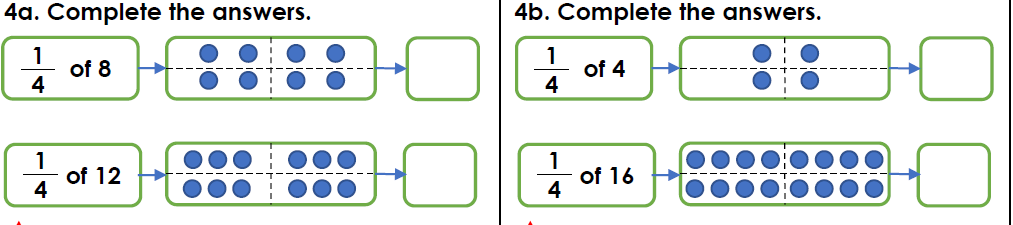 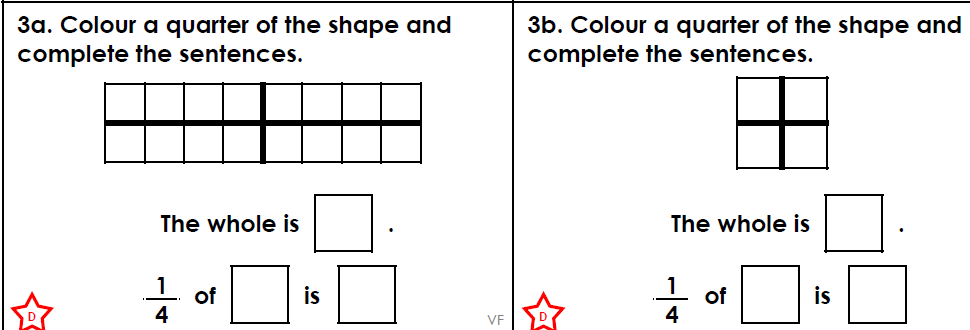 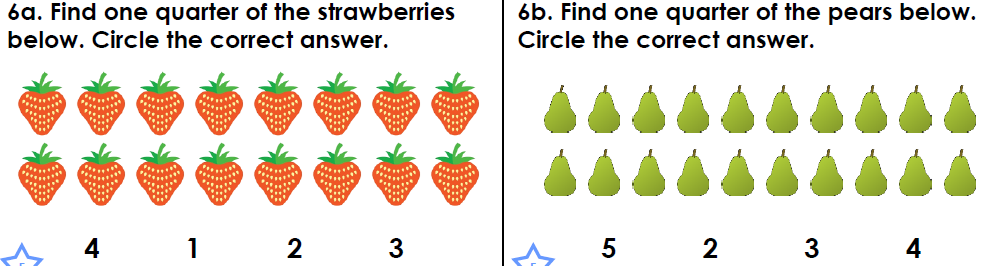 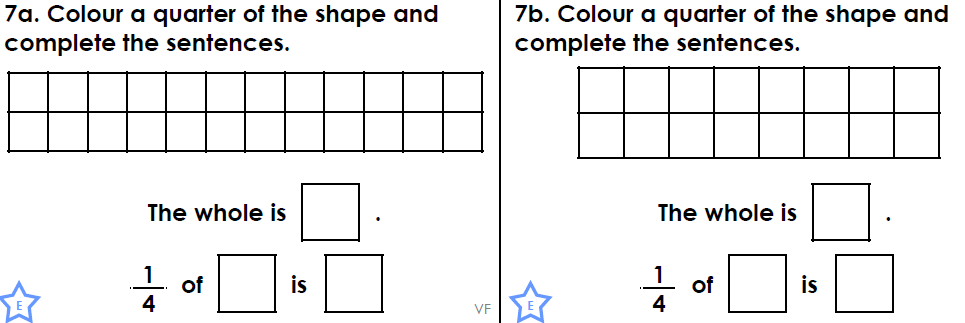 Findof 20= of 12=of 16=of 16=